Confirming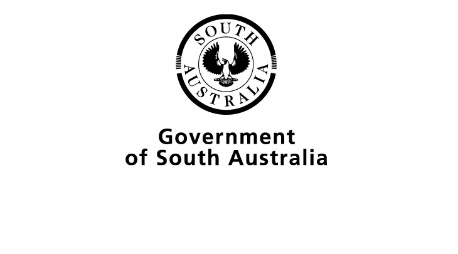 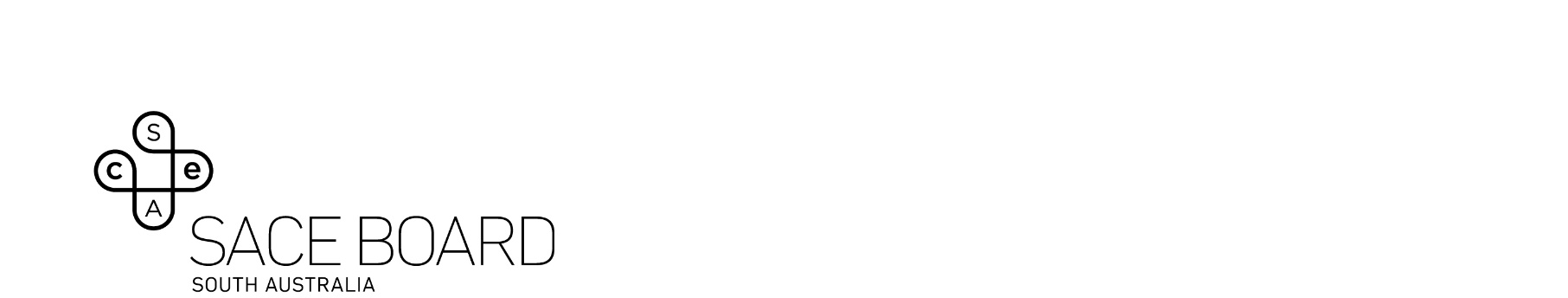 Quality assurance within schools – audit tool for school leadersAre teachers provided with opportunities to confirm assessment decisions before submitting results to the SACE Board?Is there an internal quality assurance measure to check the accuracy of data entry for online results sheets?Are teachers involved in SACE marking and/or moderation panels (assessment panels)?YesNo action requiredNoRefer to Within-school quality assurance of school assessment – approaches and activities YesNo action requiredNoConsider developing a ‘buddy’ system for checking that online results are entered correctly.YesNo action requiredNoEncourage teachers to be involved in a SACE assessment panelExpressions of interest can be submitted online via EOI formFor information refer to Stage 2 assessment panels.